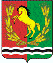 АДМИНИСТРАЦИЯМУНИЦИПАЛЬНОГО ОБРАЗОВАНИЯ ЮДИНСКИЙ СЕЛЬСОВЕТ  АСЕКЕЕВСКОГО  РАЙОНАОРЕНБУРГСКОЙ  ОБЛАСТИ П О С Т А Н О В Л Е Н И Е30.12.2019  		                     п. Юдинка	                                        №45 -п О внесении изменений  и дополнений в постановление № 32а-п от 09.09.2018 г «Об утверждении   Порядка   опубликования информации об объектах недвижимого имущества, находящихся в муниципальной собственности  муниципального образования Юдинский сельсовет Асекеевского района Оренбургской области.          В  целях реализации перечня Поручений Президента Российской Федерации  по итогам заседания Государственного совета Российской Федерации 5 апреля 2018 (№ Пр-817ГС от 15.05.2018) в части  обеспечении опубликования и актуализации в информационно-телекоммуникационной сети «Интернет» информации об объектах, находящихся в государственной собственности субъектов Российской Федерации и муниципальной собственности,  в соответствии с Уставом муниципального образования  Юдинский сельсовет Асекеевского района Оренбургской области, постановляю:       1. Пункт 8 изложить в новой редакции:  8.Актуализация опубликованной информации об объектах недвижимого имущества, находящихся в муниципальной собственности муниципального образования Юдинский сельсовет Асекеевского района Оренбургской области, осуществляется специалистом ежегодно, до 1 февраля и до 1 августа. За заполнение формы,  в части объектов движимого и недвижимого имущества, находящегося в муниципальной собственности муниципального образования Юдинский сельсовет назначить ответственным специалиста первой категории  Т.В.Беляева.     2. Настоящее постановление вступает в силу после его официального опубликования.Главы муниципального образования                                      А.И.Кийло